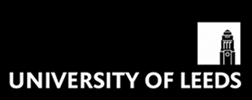 University Academic FellowshipsPig and/or Poultry ScienceThe University of Leeds is seeking to expand its centre for pig and poultry research by recruiting a number of University Academic Fellows to work in monogastric science.  The aim of the centre is to promote outstanding international research in pigs and poultry in the UK and to apply that knowledge to improve the performance & welfare of these animals under commercial production conditions.  In particular we are looking for people in the following areas, although a strong candidate in any animal science discipline would be considered:Nutrition based research: gut function and health, nutrient evaluation, the replacement of antimicrobials, and the utilisation of sustainable novel feeds and byproducts to improve pig and poultry production efficiency, areas which are currently under resourced in the UK and yet which underpin our national industry and much of our related export industry;Reproductive physiology, neonatal development: oocyte development, imprinting;Health and welfare: alternative antimicrobials, virology, neuroscience, development of high welfare systems.As a member of the Leeds centre you will actively engage with researchers across the UK and internationally, particularly members of the new Centre for Innovative Excellence in Livestock (CIEL - core partners the Roslin Institute, Newcastle, Bristol, SRUC, AFBI, Nottingham) and the N8 universities consortium. You will have the opportunity to work closely with industry to combine fundamental and applied research in delivering solutions to existing and anticipated problems.Within Leeds you will be able to work closely with members of Food@Leeds and will be able to directly link into many of its related subthemes, notably; Food Availability, Food Informatics, Nutritional Trials Network and Food Reassurance.University Academic FellowshipsUniversity of Leeds Grade 8 (£38,511 to £45,954) progressing to Grade 9 (£47,328 – £54,841) upon confirmation as Associate Professor. Join us and you will be supported by a structured five year fellowship development programme leading to an Associate Professor role.Roles for 2015/16 are available to view now and roles close for applications at 23:59 (UK time) on the 30 September 2015.If you already hold a fellowship and want to transfer to Leeds please email 250greatminds@leeds.ac.uk and we will do our best to help.How to ApplyRoles for 2015/16 are now open for applications.Applications are now open and will close on 30th September 2015.  Simply go to:http://250greatminds.leeds.ac.uk/faculty/faculty-of-biological-sciences/Click on ‘BIOLOGY’ This will open up the page to show the UAF areas available in Biology of which Pig and/or Poultry Science is one. Then click on ‘APPLY NOW’You will then be taken to our online application system where you will be taken step by step through the application process.  Very briefly, you will be asked to enter some basic personal details and complete an equal opportunities monitoring form.  You will also need to upload the following documents:A CV;A supporting statement detailing your research and academic plan (no more than 2 sides of A4, minimum font size 11);A list of your publications.These three documents will be used to shortlist candidates for interview.  After the closing date we are unable to accept updated documents, therefore please check they contain everything you wish to include before you submit your application.And that’s it!  Once you have submitted it you will receive an email to confirm our receipt of your application (if you don’t receive this please get in touch as soon as possible).Although negotiable it is hoped that all of this year’s successful candidates will be in post by the start of the 2016/17 academic year.Should you have any questions about any aspect of your application or the application process please check our frequently asked questions section, where you’ll find the answers to our most common queries.  If you can’t find the answer there please contact us at 250greatminds@leeds.ac.uk.Enquiries can be made to Professors:Helen Miller, email: H.M.Miller@leeds.ac.uk, tel: +44 (0)113 343 2842,Ian Hope, email: I.A.Hope@leeds.ac.uk, tel: +44 (0)113 343 2889, or Christine Foyer, email: C.Foyer@leeds.ac.uk, tel +44(0) 113 34 31421